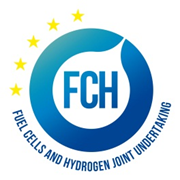 List of Decisions of the FCH 2 JU Governing Board for 2016This document lists the decisions which were taken by the Governing Board of FCH 2 JU through 1 January to 31 December 2016. The type of decision identifies which decisions were taken at a Meeting and which decisions were taken by Written Procedure (WP).ReferenceTypeDecision TitleFCH-GB-2016-01WPDecision of 29 January 2016 on Terms of reference for a study on "Business models and financing arrangements for the commercialisation of stationary fuel cells"FCH-GB-2016-02WPDecision of 11 March 2016 on Terms of reference for a study on “Early business cases for H2 in Energy Storage and more broadly Power to H2 applications”FCH-GB-2016-03MEETINGDecision of 16 March on appointment of the Executive Director of FCH 2 JUFCH-GB-2016-04WPDecision of 23 March 2016 on Implementing rules on 1. Reclassification of TA & CA; 2.Working Time; 3. Part-time work; 4. Telework FCH-GB-2016-05WPDecision of 20 April 2016 on FCH 2 JU budget amendment n°1FCH-GB-2016-06WPDecision of 20 May 2016 on Revised Financial Rules of the FCH 2 JUFCH-GB-2016-07WPDecision of 29 June 2016 on Annual independent assessment of the level of in-kind contribution 2015FCH-GB-2016-08MEETINGDecision of 29 June 2016 on the new organisational structure of the Programme Office FCH-GB-2016-09MEETINGDecision of 29 June 2016 on the launch of a procurement procedure on Management of a Joint Procurement Strategy for Fuel Cell BusesFCH-GB-2016-10MEETINGDecision of 29 June 2016 on the election of Raphael Schoentgen as the new Chair of the GB of the FCH 2 JU and the election of Mr Robert - Jan Smits as the Vice Chair of the GB of the FCH 2 JUFCH-GB-2016-11WPDecision of 30 June 2016 on Final Accounts 2015FCH-GB-2016-12WPDecision of 30 June 2016 on Annual Activity Report 2015FCH-GB-2016-13WPDecision of 17 August 2016 on the adoption of the FCH 2 JU Call 2016 evaluation results and list for funding (Annex 10)FCH-GB-2016-14WPDecision of 29 August 2016 on the FCH 2 JU Call 2016 evaluation results and lists for fundingFCH-GB-2016-15WPDecision of 27 October 2016 on GB decision laying down rules on the Secondment of National Experts FCH-GB-2016-16WPDecision of 28 October 2016 on In-Kind Additional Activities (IKAA) Plan 2016 FCH-GB-2016-17WPDecision of 06 December 2016 on Scientific Committee member appointment FCH-GB-2016-18MEETINGDecision of 09 December 2016 on the election of Ruxandra Draghia-Akli as Vice ChairFCH-GB-2016-19MEETINGDecision of 09 December 2016 on the appointment of Raphael schoentgen and Ruxandra Draghia-Akli as reporting officers for the appraisal of the Executive DirectorFCH-GB-2016-20WPDecision of 20 December 2016 on GB decision on the Annual Work Plan and Budget for 2017 FCH-GB-2016-21WPDecision of 21 December 2016 on In-kind Additional Activities (IKAA) Plan 2017 